FEDERATION ALGERIENNE  DE  FOOTBALL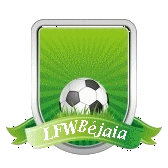 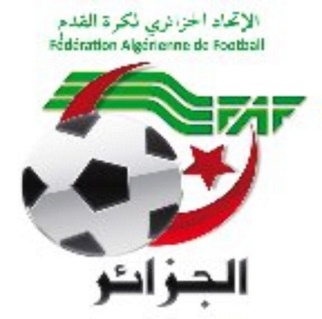 LIGUE DE  FOOTBALL  DE  LA  WILAYA  DE  BEJAIACIRCULAIRE N° 57  FAFRELATIVE AUX COMPETITIONSDES JEUNES CATEGORIES     Compte-tenu des nouvelles dispositions prises en matière de présence du service d’ordre à l’intérieur des stades de football, il ya lieu, notamment pour le déroulement des rencontres des compétitions de jeunes, d’amender l’article y afférent comme indiqué dans le règlement du championnat national amateur sénior.     A cet effet, il est porté à votre connaissance que la présence du service d’ordre à l’intérieur du stade n’est plus une condition pour l’entame des rencontres des jeunes catégories.     Néanmoins, l’appréciation des conditions d’ordre et de sécurité restent du seul ressort des officiels du match, habilités à décider en conséquence.     Le club sportif amateur recevant répond de l’ordre et de la sécurité dans l’enceinte du stade et dans ses abords immédiats avant, pendant et après le match ; il est responsable de tout incident qui pourrait survenir ainsi que de l’insuffisance de l’organisation (Article 15.2).TOUTEFOIS, LE CLUB RECEVANT EST TENU  D’ADRESSER SA DEMANDE DE SERVICE D’ORDRE DANS LES DELAIS REGLEMENTAIRES.Article 61 : Ramasseur de balleLe club qui reçoit doit présenter pour chaque rencontre de football au besoin, douze (12) ramasseurs de balles au besoin. Il est tenu de veiller à leur bon comportement durant toute la rencontre.Trois (03) ramasseurs à plus d’un mètre de chaque ligne de touche;Deux (02) ramasseurs à plus d’un mètre de chaque ligne de but.L’absence ou le mauvais comportement des ramasseurs de balles est sanctionné par une amende de :Vingt mille (20.000 DA) dinars pour la division nationale amateur ;Dix mille (10.000 DA) dinars pour la division inter-régions;Trois mille (3.000 DA) dinars pour les divisions régionales 1 et 2.Deux mille (2 000) dinars pour les divisions honneur et pré-honneur.Article 62 : Forfait, refus de participation ou abandon de terrain d’une équipeForfait, refus de participation ou abandon de terrainSi une équipe séniors d’un club déclare forfait délibérément, refuse de participer à une rencontre, refuse de continuer à prendre part à la rencontre ou abandonne le terrain, le club encourt les sanctions suivantes :PHASE ALLER :Match perdu par pénalité;Défalcation de trois (03) points;Une amende de :Cinquante mille (50.000 DA) dinars pour la division nationale amateur.Vingt-cinq mille (25.000 DA) dinars pour la division inter-régions.Dix mille (10.000 DA) dinars pour les divisions régionales 1 et 2.Cinq mille (5.000 DA) dinars pour les divisions Honneur et Pré-Honneur).PHASE RETOUR :Match perdu par pénalité;Défalcation de six (06) points;Une amende de :Cent mille (100.000 DA) dinars pour la division nationale amateur.Cinquante mille (50.000 DA) dinars pour la division inter-régions.Trente mille (30.000 DA) dinars pour les divisions régionales 1 et 2.Quinze mille (15.000 DA) dinars pour les divisions honneur et pré-honneur.Remboursement des frais engagés relatif au forfaitLe club déclarant forfait doit aviser son adversaire et sa ligue par tous moyens fax ou email.S’il déclare forfait tardivement alors que le club recevant a déjà pris les dispositions pour organiser le match et y participer. Il doit rembourser au club recevant tous les frais occasionnés par les préparatifs du match.Le club qui sollicite le remboursement des frais doit impérativement présenter les factures ou les justifications comptables des frais engagés. Celles-ci doivent être approuvées par la ligue.La décision de la ligue, relative au remboursement des frais engagés est immédiatement exécutoire, nonobstant un recours, et ce, dans les trente (30) jours qui suivent la parution de la décision.Toute équipe qui déclare forfait ou renonce à jouer le match retour, après avoir joué le match aller sur son propre terrain, doit rembourser à l’équipe adverse une somme équivalente aux frais engagés par celle-ci lors du match aller. Les factures dûment justifiées doivent être approuvées par la ligue.Tout club, déclarant forfait, peut, dans le cadre de son obligation à rembourser les frais engagés par le club adverse, faire constater sa présence sur le trajet par une autorité légale (police ou gendarmerie). Dans ce cas, il n’est pas tenu à l’obligation de remboursement.En tout état de cause, le forfait dûment constaté est sanctionné conformément au présent article.Les cas de force majeure seront traités par les organes juridictionnels conformément aux dispositions prévues par l’article 147 du présent règlement.Article 63 : Forfait généralTout club dont une équipe senior enregistre trois (03) forfaits délibérés au cours d’une saison sportive est déclaré en forfait général.Le forfait général d’un club entraîne le retrait de la compétition de l’équipe séniors et la rétrogradation en division pré-honneur (wilaya).Si  le forfait général est prononcé durant la phase aller, les résultats de l’équipe fautive sont annulés.Si  le forfait  général   est  prononcé durant  la  phase retour, les résultats de la phase aller de l’équipe fautive sont maintenus. Ceux (résultats) de la phase retour sont annulés.Article 64 : Rencontre à Huis closLe huis clos est la décision prise par la ligue de faire jouer un match dans un stade sans la présence du public.       Pour les ligues de Wilaya, le huis clos est remplacé par délocalisation. (Voir pour les ligues de Wilaya       du Sud)Lorsqu’un match doit se dérouler à huis clos, seuls ont droit à l’accès au stade les personnes désignées ci-après :Dix-huit (18) joueurs par équipe;Les cinq (05) dirigeants disposant de licences;Les Arbitres désignés;Les commissaires du match;Le ou les officiels mandatés par la ligue ou la FAF;Le personnel du stade et les structures chargées de l’organisation de la rencontre;Les membres de la presse dûment accrédités par la ligue à raison d'un journaliste et d'un photographe par organe;Cinq (05) autres membres pour chaque club disposant de licences établies pour la saison en cours sont autorisés à prendre place à la tribune officielle.Huit (08) ramasseurs de balles.Au cas où l’arbitre constate la présence d’autres personnes dans les tribunes ou autour du terrain, il ne doit pas faire démarrer la rencontre, et le cas échéant, annuler le match.Le club fautif, encourt, les sanctions suivantes :Le double des sanctions financières initiales;Match perdu par pénalité.Article 65 : Match perdu par pénalitéUn match perdu par pénalité est le résultat obtenu à l'occasion d'une décision prise par la FAF ou la ligue lors, d'un forfait, refus de participation, d’un refus de continuer à prendre part à la rencontre, abandon de terrain, match arrêté avant sa durée réglementaire ou d'une autre décision prise par les structures de gestion.Dans ce cas, l'équipe adverse compte trois (03) points et trois (03) buts. Si le nombre de buts marqués par une équipe au cours d’une rencontre jouée ou arrêtée est supérieur à trois, il en est tenu compte.L'équipe pénalisée compte zéro (00) point et zéro (00) but, le nombre de buts marqués par celle-ci est annulé; une défalcation de points selon les cas prévus peut être prise à son encontre conformément aux dispositions réglementaires.Article 66 : Match perduUn match perdu pour une équipe est le résultat d'une décision prise par la ligue ou la FAF.La sanction du match perdu est l'annulation des points gagnés par l'équipe fautive lors d'un match sans en attribuer le gain à l'équipe adverse.Article 67 : Délocalisation d’une rencontreSi pour une raison quelconque, une autorité administrative compétente décide dans un délai raisonnable de ne pas autoriser le déroulement d’un match programmé.Le choix du stade et l’organisation matérielle de la rencontre reste du seul ressort du club recevant.Le club recevant est tenu (dans l’obligation) de communiquer à la ligue concernée au plus tard 72 heures avant la date du match le stade (homologué) devant abriter la dite rencontre.A défaut la programmation initiale est maintenue.Article 68 : Accord préalable pour les rencontres amicalesL’organisation de toute rencontre amicale entre deux clubs est soumise à l’accord préalable de La ligue. Pour une rencontre amicale d’un club Algérien avec un club étranger l’accord préalable de la FAF est exigé.Chapitre 3 : ClassementArticle 69 : ClassementLe championnat se déroule en deux phases : Aller et Retour. Il est attribué :Trois (03) points pour un match gagné ;Un (01) point pour un match nul ;Zéro (00) point pour un match perdu sur terrain ou par pénalité.Classement des équipes dans un groupe unique :L’équipe qui a obtenu le plus grand nombre de points est déclarée championne.En cas d'égalité de points entre deux équipes ou plus, au terme du classement final, les équipes seront départagées selon l’ordre des critères suivants :Le plus grand nombre de points obtenus par une équipe lors des matchs joués entre les équipes concernées;La meilleure différence de buts obtenue par une équipe lors des matchs joués entre les équipes concernées;La meilleure différence de buts obtenue par une équipe sur l’ensemble des matchs joués par les équipes concernées lors de la phase aller;Le plus grand nombre de buts marqués par une équipe sur l’ensemble des matchs joués par les équipes concernées lors de la phase aller;Le plus grand nombre de buts marqués par une équipe sur l’ensemble des matchs joués l’extérieur par les équipes concernées lors de la phase aller;En cas d’égalité concernant tous les critères ci-dessus, un match d’appui avec prolongation éventuelle et tirs au but est organisé par la ligue sur terrain neutre.Classement des équipes dans plusieurs groupes d’une même division :Pour déterminer l’équipe la mieux classée parmi les équipes classées ex-æquo au sein d’une même division et dans des groupes différents ayant le même nombre d’équipes, le classement se fait de la manière suivante :L’équipe ayant enregistré le plus grand nombre de points;La meilleure différence de buts obtenue par une équipe sur l’ensemble des matchs joués par les équipes concernées lors de la phase aller;Le plus grand nombre de buts marqués par une équipe sur l’ensemble des matchs joués par les équipes concernées lors de la phase aller;Le plus grand nombre de buts marqués par une équipe sur l’ensemble des matchs joués à l’extérieur par les équipes concernées lors de la phase aller;En cas d’égalité, un match d’appui avec prolongation éventuelle et tirs au but est organisé par la ligue sur terrain neutre.Pour déterminer l’équipe la mieux classée parmi les équipes classées ex-æquo au sein d’une même division et dans des groupes différents n’ayant pas le même nombre d’équipes, le classement se fait de la manière suivante :Rendre égalitaire le nombre de clubs composant les groupes, en supprimant le ou les club(s) classé(s) dernier(s) puis on annule les résultats obtenus par ces clubs face aux clubs concernés ;L’équipe ayant enregistrée le plus grand nombre de points parmi les équipes concernées, chacun dans son groupe, face aux équipes restantes;La meilleure différence de buts obtenue par une équipe sur l’ensemble des matchs joués par les équipes concernées lors de la phase aller (buts marqués moins buts encaissés);Le plus grand nombre de buts marqués par une équipe sur l’ensemble des matchs joués par les équipes concernées lors de la phase aller;Le plus grand nombre de buts marqués par une équipe sur l’ensemble des matchs joués l’extérieur par les équipes concernées lors de la phase aller;En cas d’égalité, un match d’appui avec prolongation éventuelle et tirs au but est organisé par la ligue sur terrain neutre.Chapitre 4 : Homologation des matchsArticle 70 : Homologation des matchsLa ligue est tenue de procéder à l'homologation des résultats techniques de chaque match officiel au plus tard dans les trois jours qui suivent la date de la rencontre, sauf en cas de réserves. Dans ce cas, l'homologation est prononcée immédiatement après la décision de la commission de discipline ou épuisement du recours s’il y a lieu.Toute  rencontre  homologuée ne saurait faire l’objet de contestation ni d’aucune   réclamation.COMMISSION DE L’ORGANISATION SPORTIVEREUNION DU LUNDI 12/11/2018Etaient présents :		MOSTPHAOUI LACHEMI		Président		BELAID ZAHIR		        Secrétaire 		FERRAH MUSTAPHA	        Membre		BETKA BOUZID		        MembreOrdre du jour : - Etude des affaires litigieusesHomologation des résultats des journées du vendredi et samedi 16 et 17 novembre2018 et la journée du 20 Novembre 2018 (Mawlid Ennabaoui Echarif).Classement honneur et pré-honneur U19 et SéniorsProgrammation des journées du vendredi et samedi 23 et 24 novembre 2018.AFFAIRE n°04 : Rencontre SRBT-JSBA (U19)  du 16/11/2018Après lecture de la feuille de match et le rapport de l’arbitreVu les pièces versées au dossier.Attendu qu’à l’heure prévue de la rencontre, les équipes des deux clubs étaient présentes sur le terrain.Attendu que l’équipe de la JSBA a refusé de prendre part à la rencontre prétextant l’absence du service d’ordre et de la protection civile.Attendu que l’arbitre de la rencontre a usé de tous les moyens en son pouvoir pour faire jouer la rencontre.Par ces motifs, la commission décide des sanctions suivantes :Match perdu par pénalité à l’équipe U19 du club JSBA au profit de celle du club SRBT sur le score de 03 buts à 00.Amende de 2500,00 DA (Deux Mille Cinq Cents Dinars) au club de la JSBA Art : 52du Règlement des championnats des catégories de jeunesCirculaire N° 57 FAF relative aux compétitions des jeunes catégories.DIVISION HONNEURHOMOLOGATION RESULTATS 6éme JOURNEEDIVISION PRE-HONNEURHOMOLOGATION RESULTATS 4éme JOURNEEDIVISION HONNEURHOMOLOGATION RESULTATS 7éme JOURNEECLASSEMENT 7° JOURNEEHONNEURSENIORSSOUS TOUTES RESERVESCLASSEMENT 5° JOURNEEPRE-HONNEURSENIORSSOUS TOUTES RESERVESCLASSEMENT 7° JOURNEEHONNEURU19SOUS TOUTES RESERVESCLASSEMENT 5° JOURNEEPRE-HONNEURU19SOUS TOUTES RESERVESDIRECTION DE LA COMPETITIONPROGRAMMATION DE LA JOURNEE DU VENDREDI 23 NOVEMBRE 2018DIVISION « HONNEUR »DIVISION PRE-HONNEURPROGRAMMATION DE LA JOURNEE DU SAMEDI 24 NOVEMBRE 2018DIVISION « HONNEUR »DIVISION PRE-HONNEUR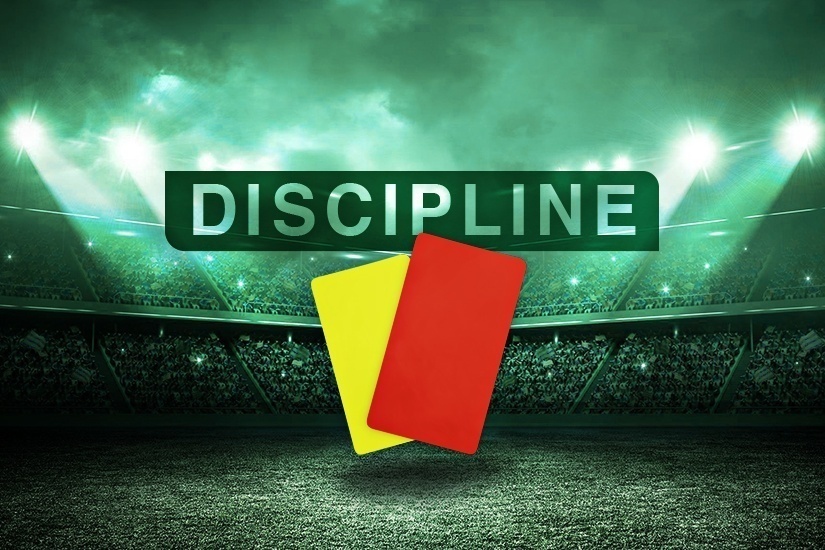  Membres présents : Maitre YOUBI Mohamed               PrésidentMr       MEZIANE  Karim               SecrétaireMr       IDIR          LAID                MembreOrdre du jour :   Traitement des affaires disciplinaires.  Honneur-séniors             Affaire n°88 : Rencontre « JSIO - OA » Du 16/11/2018  AMAOUCHE   AMINE             lic n°061260  « JSIO » Avertissement AJ CHELHIOUN  OUSSAMA        lic n°061735  « JSIO » Avertissement AJ Affaire n°89 : Rencontre « OMC- GB  » Du 16/11/201OUACIF          YANIS              lic n°061470  « GB » 01MF POUR CUMUL AJ/AJBOUHIA           FATAH            lic n°061041  « OMC » Avertissement AJBOUSSAID      AMIROUCHE    lic n°061037  « OMC » Avertissement JDLAIDAOUI       HICHAM          lic n°062023  « OMC » Avertissement AJMOULELKAF   MOUSSA          lic n°061046  « OMC » Avertissement JDLEDJIRI            MOULOUD      lic n°061467  «  GB   » Avertissement AJ IRID                  FARID              lic n°061376  « GB   » Avertissement JDAMMIALI         ANIS                lic n°061577  « GB   » Avertissement JDAffaire n°90 : Rencontre « OF  – NCB  »  Du 16/11/2018 SAIDI          ADEL                lic n°061173  « OF » Avertissement AJ           Affaire n°91 : Rencontre « SRBT - JSBA » Du 16/11/2018 BOUKHETA     MOHAMED  lic n°061561  « SRBT » Avertissement AJ ACHIOU         M/ARAB      lic n°061622  « SRBT » Avertissement AJ BELKANOUNI A/ALLAH    lic n°061669 « JSBA »01MF +AMENDE DE 1000DA pour CD (ART 101 REGLEMENT AMATEUR SENIORS).MOUZAIA  DJALAL            lic n° 061654   « JSBA  » Avertissement AJNEMIR      YACINE             lic n°061655   « JSBA  » Avertissement AJBENABBAS  RAHIM            lic n°061666  « JSBA » Avertissement AJAIT ZENATI  AIMAD           lic n°061672  « JSBA » Avertissement AJ  Affaire n°92 : Rencontre « AST – CRBAR » Du 16/11/2018 SMAALI      IMAD          lic n°061340  « AST » Avertissement AJHAMMACHE LOTFI        lic n°061371  « AST » Avertissement JDFERDAD A/DESLAM      lic n°061620  «CRBAR » Avertissement AJAffaire n°93: Rencontre «CSPC   – CRBA  » Du 17/11/2018YAHIAOUI      ISLAM             lic n°061565  « CSPC » Avertissement AJOKREFI         KARIM             lic n°061577  « CSPC » Avertissement AJCHOUGUI      TIKINAS           lic n°061315  « CRBA » 01MF+Amende de1000 DA pour CD ( ART 101 REGLEMENT AMATEUR SENIORS).TAIRI          RABAH               lic n°061318  « CRBA » Avertissement AJCHIKHI       MOHAMED         lic n°061642  « CRBA » Avertissement AJMENDIL      NAIM                  lic n°061320  « CRBA » Avertissement AJAffaire n°94 : Rencontre « SSSA  – ARBB » Du 16/11/2018CHABANE    NASSIM             lic n°061077  « SSSA  » Avertissement AJCHERFI       KOCEILA           lic n°061079  « SSSA  » Avertissement» AJABBAS         SOUFIANE         lic n°061453  « ARBB  » Avertissement AJBEKA           ALI                    lic n°061437  « ARBB  » Avertissement JDBOUNCER    MEROUANE       lic n°061306  « ARBB  » 01MF+Amende de1000 DA pour CD ( ART 101REGLEMENT AMATEUR SENIORS).Affaire n°95 : Rencontre « GB – OF» Du MARDI 20/11/2018                                                                    AMAOUCHE        NAIM               lic n°061164  «  OF » Avertissement AJBENMANSOUR   AZZEDINE         lic n°061170  «  OF » Avertissement AJBORDJAH          AIMAD              lic n°061154  «  OF » Avertissement AJARID                  FARID              lic n°061376  «  GB » Avertissement AJAffaire n°96 : Rencontre « JSBA – AST» Du MARDI 20/11/2018                                                                    MERABET          SOUFIANE         lic n°061658 «  JSBA » Avertissement JDAIS          ABDELMOUMENE        lic n°061659  «  JSBA » Avertissement AJMESLEM            MOHAMED        lic n°061661  «  JSBA » Avertissement AJHAMMA             ADEL                 lic n°061706  «  AST  » Avertissement AJAffaire n°97 : Rencontre « CRBAR– SSSA» Du MARDI 20/11/2018                                                                    KHEMCHANE     BILAL               lic n°061680 «  CRBAR » Avertissement JDCHERFI             KOCEILA           lic n°061079  «  SSSA   » Avertissement AJYAHIAOUI       KAMELAGHILAS   lic n°061076  «  SSSA   » Avertissement AJAffaire n°98: Rencontre « CRBSET– OMC » Du MARDI 20/11/2018                                                                    YAKOUBI          BADIS                lic n°061198  «  CRBST » Avertissement JDBOURICHE        HOCINE             lic n°061129  «  CRBST » Avertissement AJBOUNDAOUI      OUALID             lic n°061102  «   OMC    » Avertissement AJBOUSSAID         NADJIM             lic n°061042  «   OMC   » Avertissement AJAffaire n°99 : Rencontre « CRBA– SRBT » Du MARDI 20/11/2018                                                                    BOUREBA         MOUNIR     lic n°061643  «  CRBA » 01MF+1000 DA pour CD( ART 101 REGLEMENT AMATEUR SENIORS).TAIRI                RABAH     lic n°061318  «  CRBA » Avertissement AJHADJARA         DJILLALI   lic n°061322 «   CRBA » Avertissement AJMOUSSAOUI     CHERIF     lic n°061650 «   SRBT  » Avertissement JD    Pré-Honneur – Séniors   Affaire n°100 : Rencontre « OST  – JSM » Du 17/11/2018 KHADRAOUI  KHALED          lic n°061339 « OST » Avertissement AJMAZGUENE     RAMI               lic n°061397 « JSM » Avertissement AJAffaire n°101 : Rencontre « RCIA - IRBBH » Du 17/11/2018 AROUNE      MED SAID           lic n°061233  « RCIA » Avertissement JDBOUBEZOU  BELKACEM         lic n°061177  « IRBBH » Avertissement JDAffaire n°102 : Rencontre « JSB  – FET  » Du 17/11/2018MAOUCHE    SOUFIANE        lic n°061690  « JSB  » Avertissement AJBENAMARA  LYAZID             lic n°061445  « FET  » Avertissement AJAffaire n°103 : Rencontre « ESTW– USSA »  Du 17/11/2018 KEROUCHE  A/ESSLAM         lic n°061404  « ESTW » Avertissement AJBEGAH        MOURAD             lic n°061536  « ESTW » 01MF+Amende de 1000 DA pour CD (ART 101 REGLEMENT AMATEUR SENIORS)BOUZERIA  MASSINISSA        lic n°061623  « USSA » Avertissement AJAIT AZZOUZ FAROUK             lic n°061723  « USSA » Avertissement AJAmende de 5000 DA au club ESTW pour jets de projectiles (ART 49)Affaire n°104: Rencontre « JSD– CSATT »  Du 16/11/2018                                                                                      SAMAOUN    OUSSAMA                 lic n°061204  « JSD »  Avertissement JD                                                  Honneur-U19           Affaire n°105: Rencontre « OMC – GB »  Du 16/11/2018 TIAR          MOHAMED           lic n°062001 « OMC » Avertissement AJGHILAS      OMAR                  lic n°062051 « OMC » Avertissement JDDEGDEG     YACINE               lic n°062440 «  GB   » Avertissement JDBOUSLA      NACIM                lic n°062438 «  GB   » Avertissement JDAffaire n°106 : Rencontre « SSSA – ARBB  » Du 16/11/2018SANA              AHMED            lic n°062061   «SSSA  » Avertissement AJKHERBACHE  NOURDINE       lic n°063130   «SSSA » Avertissement AJAISSAT           A/ASSAMIAN   lic n°062465   «ARBB » Avertissement AJAffaire n°107 : Rencontre « JSIO -  OA  »  Du 16/11/2018 TEKFA          RAFIK             lic n°062148  « JSIO    »  Avertissement AJAffaire n°108 : Rencontre « CSPC  -  CRBA »  Du 17/11/2018 ACHOUR    HAMZA                lic n° 062416 « CRBA » 02MF pour coup envers Adversaire+Amende de 1500 DA (ART 95 REGLEMENT JEUNES.)CHERIFI    SUPHAX              lic n°062524  « CSPC   » 02MF pour coup envers  Adversaire+Amende de 1500 DA(ART 95 REGLEMENT JEUNES.)HADJADJ MHENI                 lic n°062187  « CRBA » Avertissement +Amende de 1000 DA POUR CD.( ART 85 REGLEMENT JEUNES.)OUKIL   KOUSSEILA             lic n°062527  « CSPC   » Avertissement AJAffaire n°109 :Rencontre « JSBA  -  AST »  Du MADI 20/11/2018 AKROUR      DRIS                  lic n°062479 « JSBA » Avertissement CASAMRAOUI     AMINE               lic n°062478 « JSBA » Avertissement AJBENOURET  SALIM                lic n°062476 « JSBA » Avertissement AJBENALI       ISLAM                 lic n°062345  «  AST  » Avertissement AJBOUAKAZ LOUANAS              lic n°062533  « AST  » Avertissement CASAffaire n°110 : Rencontre « GB – OF » Du MARDI 20/11/2018                                                                    BOUSLA         NACIM              lic n°062438 « GB » Avertissement JDBOUDJIHANE KAISS               lic n°062197 « OF » Avertissement JDAffaire n°111 : Rencontre « NCB – JSIO » Du MARDI 20/11/2018                                                                    HAMOUCHE LAMINE KARIM   lic n°062086 « NCB  » Avertissement AJAIT A/MALEK   AMINE            lic n°062535 « JSIO » Avertissement AJAffaire n°112 :Rencontre « OA  -  CSPC »  Du MADI 20/11/2018 FERDJALAH    AHMED           lic n°062053  « OA » Avertissement AJHADJI              YOUVA           lic n°062050 « OA » Avertissement JDBENSLIMANE    MOKHTAR     lic n°062526 « CSPC  » Avertissement JDOUBAZIZ           YANIS            lic n°062528 « CSPC  » Avertissement AJMENASRI          YANIS            lic n°062522 « CSPC  » Avertissement JD  Affaire n°113 : Rencontre « CRBSET  -  OMC »  Du MADI 20/11/2018 BENBOUYA       OUSSAMA      lic n°062464 « CRBST » Avertissement +Amende DE 1000 DA pour CD (ART 85  REGLEMENT JEUNES.)SLIMANI         MASSINISSA    lic n°062222 « CRBSET» Avertissement AJFERRADJI     AHCENE            lic n°062100 « CRBSET» Avertissement AJBALI              SEDDIK             lic n°062007 « OMC  » Avertissement +Amende de 1000DA pour CD( ART 85  REGLEMENT JEUNES).BAHLOUL         AZZEDINE       lic n°062049  « OMC   » Avertissement AJ                         Pré-Honneur – U 19Affaire n°114 : Rencontre « JSB  -  FET  »  Du 17/11/2018 BOUCHERBA   SALIM           lic n°062493 « JSB  » Avertissement AJAffaire n°115: Rencontre « OST  -  JSM »  Du 17/11/2018KADRI          IMAD                lic n°062297  « OST  » Avertissement AJBENSAI         YOUBA             lic n°062244  « JSM  » Avertissement AJ      Affaire n°116 : Rencontre « JSD  -  CSATT »  Du 16/11/2018 MATEM       FAYCEL              lic n°062186  « JSD » Avertissement AJGHOUAS     CHAFAA              lic n°062171  « CSATT » Avertissement AJETAT RECAPITULATIF DES AFFAIRES   DISCIPLINAIRES TRAITEESJournées du  16/17 et MARDI 20-11.2018DIRECTION TECHNIQUE DE WILAYA D’ARBITRAGE.                                                                                                                                                                     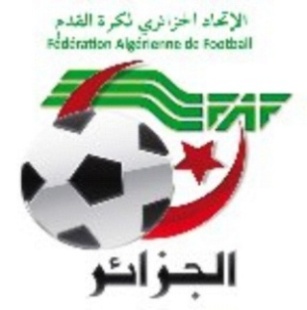                              REUNION DU 21-11-2018     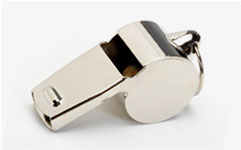 MEMBRES PRESENTS :BOUZELMADEN                 MOHAMEND               Président YOUBI                                    MOHAMED                  Formateur   instructeurZIANE                                    MADJID                         FormateurIDIRENE                               ZAHIR                             FormateurMOSTEPHAOUI                  HACHEMI                      Formateur  ORDRE DU JOUR : TRAITEMENT DU COURRIER.EVALUATION DES ARBITRES   RENCONTRES DES 16 ,17 ET 20.11.2018.DESIGNATIONS DES ARBITRES  POUR LES JOURNEES DES 23 ET 24/11/2018.THEME DE FORMATIONCOURRIER ARRIVEE Demandes de mise en disponibilité des arbitres  pour la journée du 20/11/2018 :OUDAI Idir – MEZIANI Rachid GHOUAS Younes MESSAOUDI Mounir et ZEHOUANI MadjidDESIGNATION DES ARBITRES POUR LES JOURNEES DU 23 ET 24 NOVEMBRE 2018 DIVISONS HONNEUR ET PRE-HONNEURCOURS DE FORMATION : THEME ; Révision des lois en prévision de l’examen théorique prévu incessamment aux arbitres de wilaya stagiaires                   AUDIENCES :                                Ont été reçus sur leur demande les clubs de la JSIghil Ouazoug et la JSMelbou au  sujet de l’arbitrage. Des explications leurs ont été données.COMMISSIONS TRAVAUX REALISES Circulaire N°57 FAF relative aux compétitions des jeunesExtraits des R.G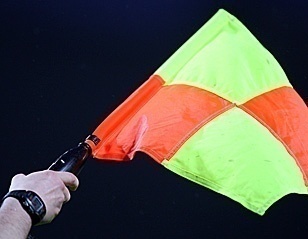 Ecole des jeunes arbitresFormation hebdomadaireLois 5 et 6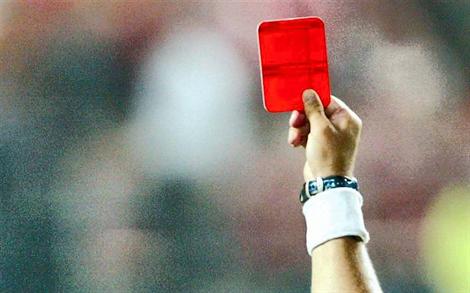 Etude de 29 affaires disciplinaires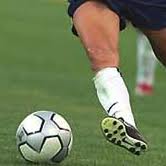 Etude d’une affaire litigieuseHomologation des résultats des rencontres U19 et Séniors des 16 ET 17 Novembre 2018 Honneur et pré-honneur .Classements des U19 et Séniors Honneur et pré-honneur.Programmation U19 et séniors Honneur et pré-honneur les 23 et 24 Novembre 2018.RENCONTRESSENIORSU 19JSIO - OA00 - 0300 – 06CSPC – CRBA02 – 0002 – 02OMC – GB01 – 0001 – 00OF – NCB01 – 0103 – 05SSSA – ARBB00 – 0002 – 00AST – CRBAR05 – 0003 – 01SRBT – JSBA01 - 0103 - 00EXEMPTCRBSETCRBSETRENCONTRESSENIORSU 19ESTW – USSA00 – 0010 – 00RCIA – IRBBH03 – 0101 – 00JSB - FET00 - 0000 – 02JST – WRBO04 -0101 - 02OST – JSM01 – 0100 – 03JSD – CSA T TIFRA04 - 0000 - 04RENCONTRESSENIORSU 19NCB – JSIO02 – 01GB – OF05 – 02OA – CSPC02 – 0002 - 00CRBAR – SSSA00 -  0002 -  01CRBSET – OMC00 – 0002 - 02CRBA – SRBT02 – 00JSBA - AST02 - 0102 - 01EXEMPTARBBARBBCLASCLUBSPtsJGNPBPBCDifObs01OA18060600001500+1502JSBA17070502001508+0703CRBSET14060402001201+1104GB14070402011405+0905OMC14070402011203+0906CSPC12060400021105+0607JSIO09060300030807+0108NCB08070202030608-0209AST06060200040708-0110OF05070102041014-0411ARBB05060102030510-0512CRBAR05060102030316-1313CRBA04070101050614-0814SSSA03070003040510-0515SRBT02070002050217-15NBTFORFAIT GENERALFORFAIT GENERALFORFAIT GENERALFORFAIT GENERALFORFAIT GENERALFORFAIT GENERALFORFAIT GENERALFORFAIT GENERALFORFAIT GENERALCLASCLUBSPtsJGNPBPBCDifObs01JSD13050401001101+1002JSM13050401001102=0903RCIA08050202010604+0204JST08050202010706+0105JSB07050104000302+0106OST060501030105050007FET06050103010405-0108USSA050500050003030009IRBBH040501010303070410WRBO03050100040409-0511ESTW02050002030208-0612CSAT TIFRA02050002030109-08C+LASCLUBSPtsJGNPBPBCDifObs01OA16060501002402+2202SRBA14070402011609+0703OMC14070402011106+0504OF13070401031309+0405NCB12070303011910+0906CRBSET11060302011407+0707JSIO10060301020810-0208CSPC08060202021415-0109JSBA07060202020810-02-1pt10GB06070103030507-0211SSSA06070200051217-0512CRBAR04060101040311-0813ARBB04060101040516-1114AST04070101050825-1715SRBT02060002040717-10--NBTFORFAIT GENERALFORFAIT GENERALFORFAIT GENERALFORFAIT GENERALFORFAIT GENERALFORFAIT GENERALFORFAIT GENERALFORFAIT GENERALFORFAIT GENERALCLASCLUBSPtsJGNPBPBCDifObs01FET13050401001304+0902RCIA12050400011104+0703CSA T TIFRA11050302001709+0804ESTW10050301011803+1505JSM08050202011007+0306IRBBH08050202010504+0107OST060502000309090008WRBO06050201020506-019JSB04050101030617-1110USSA04050101030529-2411JST02050002030713-0612JSD01050001040411-07LIEURENCONTRESHORAIRESHORAIRESLIEURENCONTRESU19SBEJAIA NACERIAJSIO - CRBSET13H0015H00OUZELLAGUENOA - CRBA12H30---LIEURENCONTRESHORAIRESHORAIRESLIEURENCONTRESU19SMELBOUJSM - RCIA12H0014H30BOUHAMZAIRBBH - JSB12H0014H30AIT R’ZINE FET - ESTW12H0014H30OUZELLAGUENWRBO - OST10H3014H30EL KSEURCSAT TIFRA - JST12H0014H30LIEURENCONTRESHORAIRESHORAIRESLIEURENCONTRESU19SBEJAIA NACERIAAST - ARBB13H0015H00BEJAIA BENALOUACHECSPC - CRBAR14H00Annexe14H00PrincipalFERAOUNOF - OMC12H0014H00SEMAOUNSSSA - GB12H0014H00AIT R’ZINESRBT - NCB12H0014H00LIEURENCONTRESHORAIRESHORAIRESLIEURENCONTRESU19STIMEZRITUSSA - JSD12H0014H00Désignation des sanctionsSeniorsSeniors JeunesTotalDésignation des sanctionsHon.P-Hon. JeunesTotalNombre d’affaires12051229Avertissements46103490Contestations décisions04-01-0308Expulsions joueurs-01-0203Expulsions dirigeants----Conduite incorrecte----